國圖到你家icon_640x320px.png（右鍵點擊圖片選「另存成圖片」下載）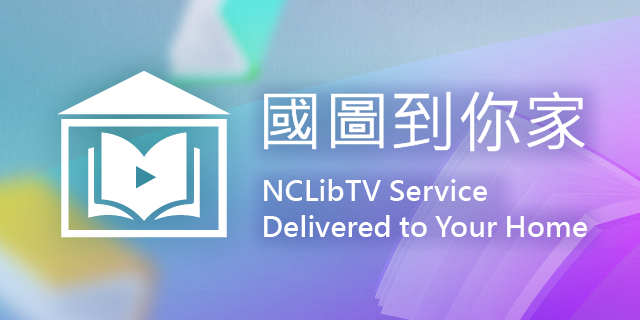 國圖到你家icon_380x120px.png（右鍵點擊圖片選「另存成圖片」下載）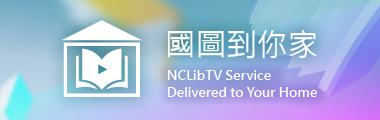 